7天卓越将帅特训冬令营课程详情活动简介孩子整天抓着手机玩游戏、看动画？不愿出门，不愿社交，没有担当，无法自律娇气，懒惰，依赖，易挫，逆反，缺乏责任心，你的孩子是否有着上述的这些问题？快快加入上海西点卓越将帅特训营，让孩子站在竞争的沙场，提高打赢能力，树立明确目标，拥抱优秀的自己！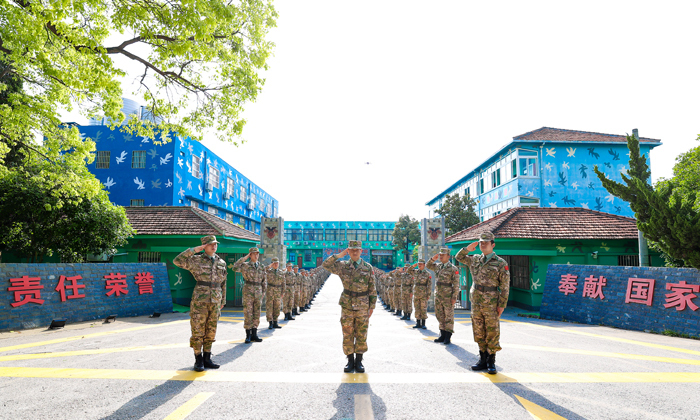 卓越将帅特训营来自于为美国金融界造就1000多名董事长、5000多名高级管理者的西点军校的教育理念。把领导力变成融入骨血的习惯。通过培养孩子的自信心、人际交往能力、情绪管控能力等，让孩子学会更加自律，成长为更好的自己。“让平凡的孩子变得优秀，让优秀的孩子成为精英”。用军事化的训练，军旅化的生活，变成孩子们一生弥足珍贵的经历和财富。那些军旅出生的企业家都有这样的特点：特别能吃苦耐劳，不甘人后，永不服输。百折不挠，宁死不屈。头脑清醒，实事求是，尊重客观事实。这也是军旅生涯给予每一位领导者的最佳馈赠。领导力是孩子未来最核心的竞争力，决定了他的人生高度，虽然领导力不是与生俱来的，但我们可以用“实战+分享”的塑造模式，让孩子成为一个实干、有担当、有远见、有领导意识的“未来将帅”！活动亮点1、军事理念用军事思想引导孩子行为，行为变成习惯，习惯演变成性格，性格铸就命运。2、指挥多兵种演习塑造学员大局观，学会统筹思维，提升问题发现及解决能力，充分领悟团队的力量，打造能指挥、会分析、善处置的将帅型人才。3、现代军事化武器操作激发孩子兴趣，戒除拖拉懒散，远离电子产品，提高动手能力。4、高科技军事装备体验突破孩子认知，拓宽眼界，打破自我设限，感受科技魅力，培养孩子们爱国情怀，提升民族荣誉感。5、好习惯养成通过心理惯性训练和封闭的军营生活，养成良好的一日作息，从生活、行为、学习中培养孩子“369”好习惯，提升独立自主能力，树立学习目标，优化学习方法，实现“五自”(自律，自燃，自信，自愈，自强)青少年。6、练就军官气质磨练意志，增强阳刚之气，练就执行力和团队协作能力，提升抗压受挫能力。7、安全教育建立学员安全档案，培养孩子自我保护能力，掌握自救互救技能，提升疫情自我防护力，让孩子远离危险，拥有良好的应急心态。8、社会实践增长见识、提高阅历、体验生活、感受人文，从而促进孩子主动学习，提高创新能力。活动特色√ 认清自我，激发潜能——兵商养成√ 内敛锋芒，挑战人生——孙子兵法√ 将帅之星，沙场点兵——实战案例√ 卓越将帅，未来领袖——成就将帅活动内容实弹射击、马术、枪支拆卸与组装、59式退役坦克班组实操、西点创始人授课PBL指挥体系、指挥战术演习、埋锅造饭、攻防箭、胸环标靶射击、迫击炮固定靶射击、CQB战术特训、红箭8发射、装甲车驾驶体验、索降、仿生机器人操作、重走长征25000、战斗机反恐特训、高尔夫、登陆夺岛导调、击剑、坦克驾驶、手榴弹投掷、情商大咖亲授EQ领袖课程、总统的演讲、移动目标射击、飞碟机、神舟5号模拟发射、城市生存、社区实践、纳斯卡巨画、皮划艇、捕鱼达人、时装秀、应急棍...Pk项目：领导力PK、演讲PK。活动收获1、体验军事生活，养成良好的作息。2、敢于正视自己，接受自己，树立自信心。3、尝试着在集体面前进行演讲表达自己 。4、了解学习的重要性，并明确自己的学习目标。5、提升独立能力，独立按标准完成内务。6、敢于尝试第一步，勇于突破自己。7、能够主动地承担责任，并且为之努力。8、了解生活不易，学会体谅并感恩父母。师资介绍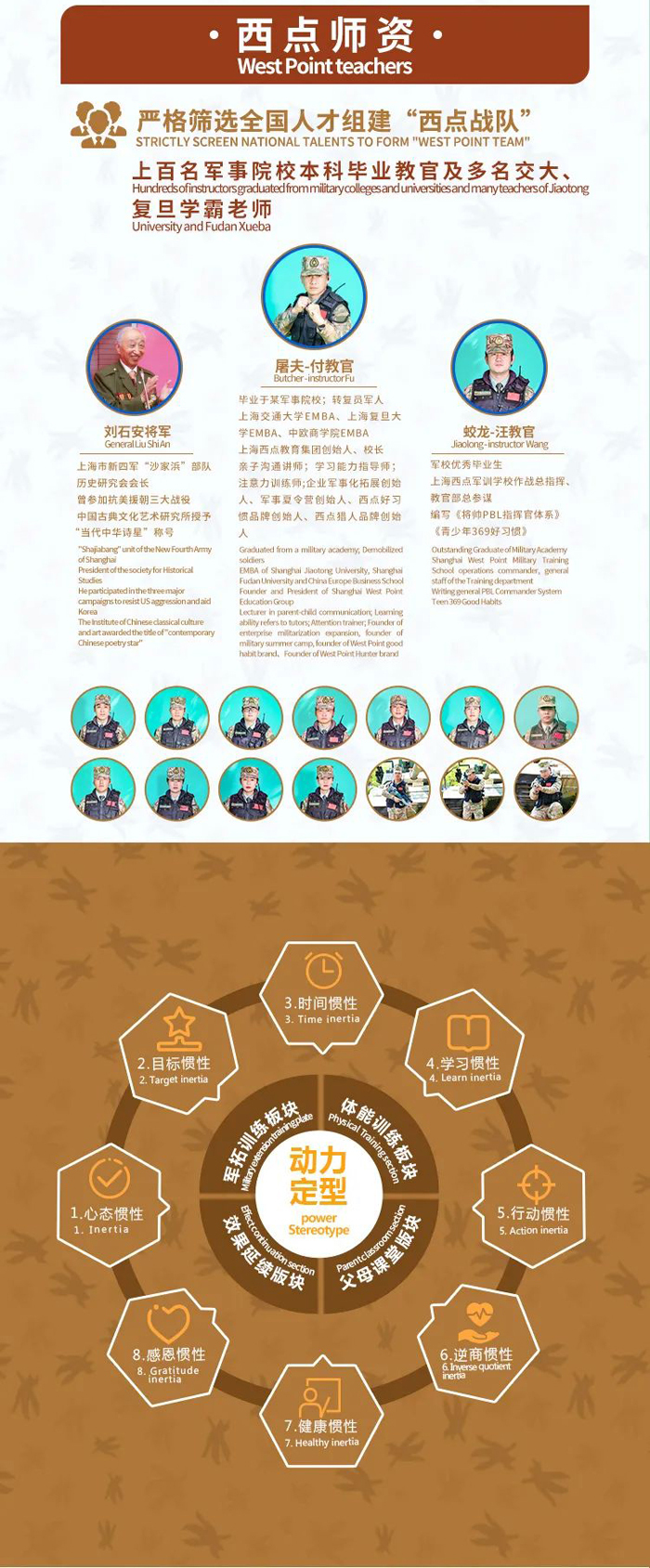 安全保障生活方面有生活教官和孩子一起同吃同住同训练，在晚上也会安排教官不定时查岗查铺，基地也有360度无缝隙的监控，保证孩子的安全，训练方面教官有一整套的操作手册，12年来零事故，零投诉，给每个孩子提供双重保险，基地公众责任险和个人意外险。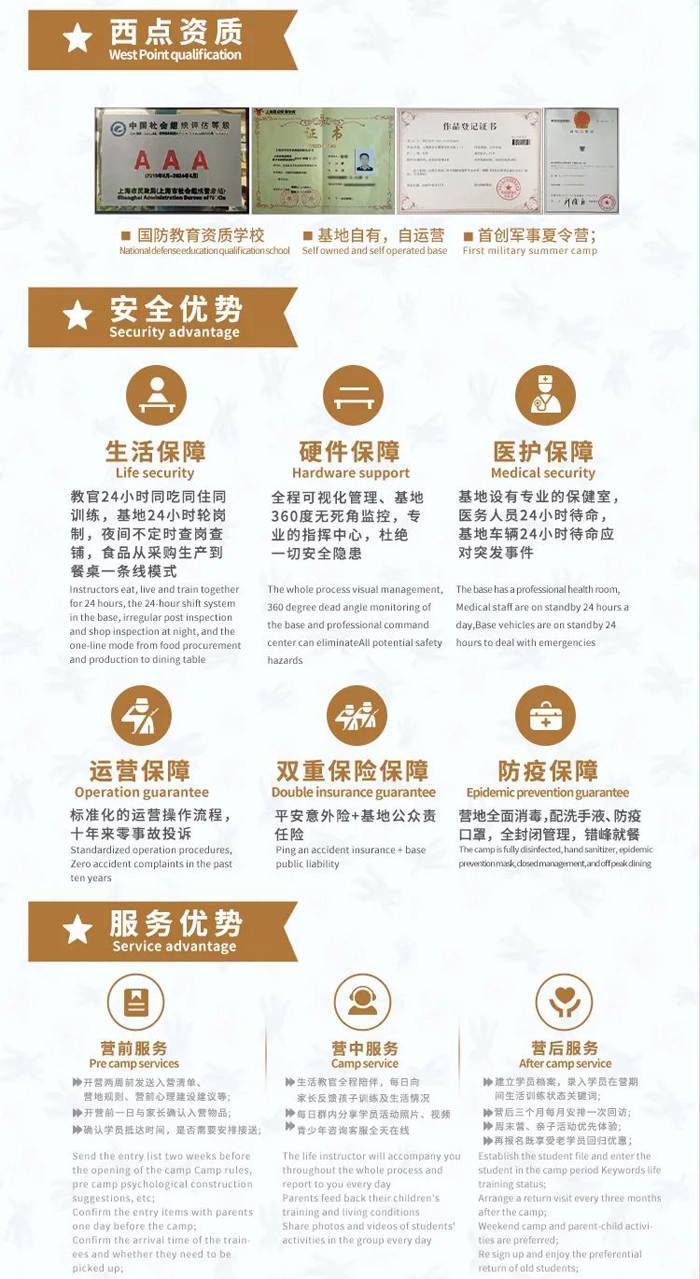 作息时间06:00 起床哨06:00-06:15 起床洗漱06:15-07:30 内务pk07:30-08:00 军事用餐08:00-08:40 内务整理内务PK08:40-09:30 操课军事训练09:30-11:00 拓展训练11:00-11:30 军事调整11:30-12:00 军事用餐12:15-14:00 军事午休14:00-14:30 内务整理14:30-16:30 操课文化课辅导16:30-18:00 拓展训练18:00-18:30 军事用餐18:30-19:20 感悟分享19:20-20:10 生活自理能力训练20:10-21:00 主题班会军事晚点名21:00-06:00 就寝查寝招生详情招生对象：5-16周岁身体健康青少年营期时间：第一期：2023年1月27日-2月02日第二期：2023年2月01日-2月07日第三期：2023年2月06日-2月12日师资配比：一个孩子配一个生活教官（辅导员），一个班1:1一个训练教官配20个孩子，一个排1:20活动费用：10160元/人费用包含：营地食宿、训管、服装、道具、资料等费用费用不含：往返的大交通费营地地址、集合地点：上海市奉贤区柘林镇沪杭公路3368号餐饮标准：早餐：鸡蛋、牛奶或豆浆、馒头、包子、小菜、稀饭。中餐：两荤两素—汤、水果；(餐盘式)晚餐：两荤两素—汤。（餐盘式）住宿标准：军用高低床6人间，公共淋浴，独立卫生间（蹲便）；军用三件套、柜子、空调、脸盆行程安排第1天光荣入伍上午1、办理入营手续
2、熟悉营地下午1、军人形象训练
2、开营仪式
3、破冰活动+任务领取晚上1、心理健康辅导
2、内务学习
3、日记+班务会第2天习惯重造上午1、起床+内务整理
2、军容风纪检查
3、军人行为规范礼节礼仪
4、全真模拟64式手枪、95式步枪持枪姿势训练
5、枪支拆卸下午1、内务整理及pk
2、学霸学能分享
3、特色军事科目(一):三声，三相晚上1、好习惯手册学习
2、防疫防护
3、日记+班务会第3天军事培养上午1、起床+内务整理
2、单个军人徒手队列
3、军事识图用图
4、飞碟射击
5、地震屋体验下午1、内务整理及pk
2、专属交大/复旦老师课业辅导
3、紧急集合训练晚上1、军事电影
2、实践个人演讲
3、日记+班务会第4天提升自我上午1、起床+内务整理
2、伸展训练
3、地形测绘/星象识别
4、野外单兵作训
5、马术下午1、内务整理及pk
2、专属交大/复旦老师课业辅导
3、军事人工智能体验晚上1、军歌拉练
2、快速记忆法(语文)
3、日记+班务会第5天真人CS上午1、起床+内务整理
2、负重跑
3、5c领导理论
4、真人cs
5、埋锅造饭下午1、内务整理及pk
2、专属交大/复旦老师课业辅导
3、参观部队晚上1、情绪达人
2、自卫哨、巡逻
3、日记+班务会第6天坦克体验+航天模型上午1、起床+内务整理
2、单个军人徒手操
3、制造航天模型
4、豹2坦克体验
5、警棍盾牌术下午1、内务整理及pk
2、专属交大/复旦老师课业辅导
3、实弹射击课晚上1、篝火晚会
2、感恩课程
3、日记+班务会第7天军事大练兵上午1、起床+内务整理
2、龙拳
3、冷兵器战术训练
4、兵器制作
5、极速60秒下午结营仪式开营日期缴费方式网上报名成功后，选择缴费方式：银行汇款、网上支付、现场缴费，汇款前请来电话 报名须知入营须知：1、学员自备物品：两套换洗衣服（内衣、外套）、运动鞋两双、一双拖鞋、手电筒（普通型手电筒）、面巾纸、带盖水杯、洗漱用品（牙膏、牙刷、洗漱杯、毛巾、沐浴液、洗发液、洗衣粉、衣架）、雨具（雨伞或雨衣）、防蚊用品、个人特需药品（基地备有常用药品）、学习用具（暑假作业、笔、本子）、日记本；100～300元备用金（根据孩子的实际需要，由辅导员统一管理）；
2、学员禁止携带物品：手机、相机、MP3、MP4、DV、笔记本电脑、首饰等贵重物品，以及零食、游戏机、不健康读物、宠物、刀具、易燃易爆等危险物品及其他违禁物品。
3、防疫物品：口罩（根据学员所报天数，每天2个）、防蚊贴（液）、免洗消毒液、湿巾纸注意事项：1、严格按照中国军事院校一日生活制度作息，体验军校生活。2、学员必须严格遵守军规军纪，全身心投入训练与学习当中，达到身与心的全面提升。3、凡有重大疾病者（心脏病、传染病、缺钾史、严重哮喘、癫痫、血压异常、习惯性骨折、肾功能异常、严重皮肤过敏、三个月内做过大手术等）建议不参加，否则后果自行承担。3、体验军校生活，在一系列专业训练下，让学员具备军人一样的优良品质。学员管理：1、每一名学员配备一名辅导员与其同吃住，任何时间请假或因特殊情况需离队的，都需经过规定的手续或在教官的陪同下进行
2、教官24小时进行站岗、查岗，晚间进行查铺、查哨，给学员盖被子、调空调温度，医护人员应急车辆24小时待命，预防突发事件
3、营地采用全封闭式军事化管理，学员统一训练、统一食宿，训练中不允许家长探望，家长可与辅导员电话联系，了解孩子生活和训练情况，也可定期与孩子进行通话
4、女学员配备女教官作为辅导员，男女学员分开住宿
5、分班：a同龄不同期，根据营期进行分班，训练内容也根据营期进行调整；b同期不同龄，根据年龄段分班，训练强度也根据年龄段调整。学员守则：1、学员须严格遵守营地规章、纪律和作息时间，以保证每天有充沛的精力参加军事训练和其他各项训练
2、学员在辅导员的督促下自己动手洗衣服和内务PK，每天晚上分享心得和写日记
3、学员要保护环境，爱护公物及营地设施设备退款说明退款说明：开班提前一周申请告知可全额退款，开班前一周内申请要扣相应的手续费产品清单营前参观营地：有参观营地说明：是的，需要提前预约和招生教官说明保险：有保险详情：有，个人意外险和基地公众责任险，保额是根据上海市中小学生保监会最高保额购买协议：有协议说明：有，入营当天签缴费凭证：有缴费凭证说明：有的，付款截图可作为凭证，发票要入营以后找生活教官开。开营城市线路开营时间原价优惠价预订金状态拼团优惠预定报名立即拼团上海7天卓越将帅特训冬令营（第一期）2023-01-27--2023-02-02￥10160￥9360￥500正常立减300元预定报名立即拼团上海7天卓越将帅特训冬令营（第二期）2023-02-01--2023-02-07￥10160￥9360￥500正常立减300元预定报名立即拼团上海7天卓越将帅特训冬令营（第三期）2023-02-06--2023-02-12￥10160￥9360￥500正常立减300元预定报名立即拼团